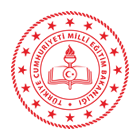 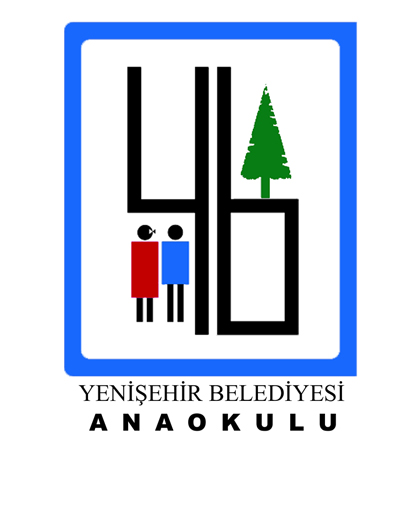 MERSİN YENİŞEHİRYenişehir Belediyesi Anaokulu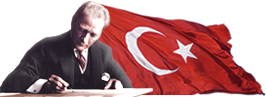 İletişEKO-OKUL EYLEM PLANI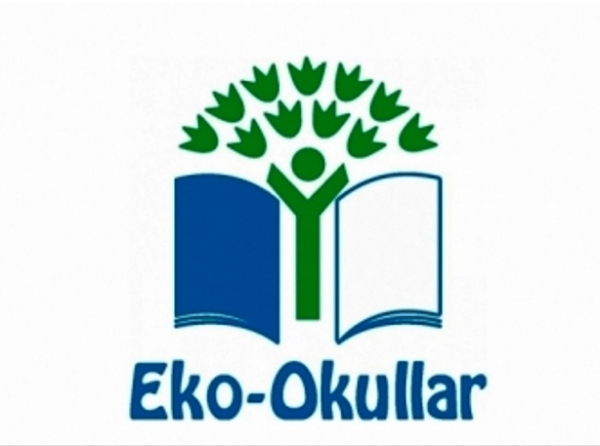 2019–2020 EĞİTİM ÖĞRETİM YILI OKULUMUZUN EKO-OKUL PROJESİ EYLEM PLANIKONU:ÇÖP VE ATIKAYLARETKİNLİKGÖREV ALAN KİŞİLERKİMLERE YÖNELİKEKİMEko‐okul komitesinin ve Eko-timin oluşturulması.Eko okul sloganına göre panonun yenilenmesiTüm okulun eko-okul projesi hakkında ( öğrenci, öğretmen, veli ve okul personelinin) bilgilendirilmesi.Geri dönüşüm işaretinin tanıtılması ve tüm sınıflara geri dönüşüm kutularının yerleştirilmesiOkul web sayfasında projenin yayınlanması.Atık kağıt, mavi kapak ve atık pil kutularının okulun belirli yerlerine yerleştirilmesi ve kullanımı konusunda öğrencilerin bilgilendirilmesi.Yıllık eylem planının hazırlanarak Eko‐Okul Ulusal Koordinatörlüğüne gönderilmesi ve sınıf öğretmenlerine dağıtılması.Velilerden öğrenciyle birlikte yaprak koleksiyonu oluşturmasının istenmesi ve okulda sergilenmesi.‘Çöp- atık nedir, neden ayrıştırılır?’ konusunun tüm sınıflarda işlenmesi .Koordinatör öğretmen ve komiteKoordinatör öğretmen ve komiteKoordinatör öğretmen ve komiteKoordinatör öğretmen, komite ve tüm öğrencilerKoordinatör öğretmenKoordinatör öğretmen ve komiteKoordinatör öğretmenTüm öğretmen öğrenci, veli ve okul personeliKASIM"Eko-Arşiv ve Eko-Kitaplığın oluşturulması."Ambalaj atıkları çöp değildir" konulu afişin hazırlanması ve uygun yerlere asılması.Geri dönüşüm konulu animasyonların öğrencilere izletilmesi.10 Kasım Atatürk Haftası" nedeniyle eski gazete ve dergilerden kolaj çalışması  yapılması ve sergilenmesi. Kağıt, plastik, cam ve metal maddelerin toprağa gömülerek belirli aralıklarla gözlemlenmesi.Yumurta kolilerinden geri dönüşüm kutuları hazırlanarak Ayrıştırma oyunu oynanması ve çocuklara ödül verilmesi.Öğrencilerin hazırlamış oldukları pankartlarla ve giydikleri geri dönüşüm kıyafetleri ile “Geri dönüşüme önem verelim” yürüyüş etkinliğinin yapılması.Koordinatör öğretmen ve komiteKoordinatör öğretmen ve komiteKoordinatör öğretmen ve komiteTüm öğretmenler ve öğrencilerKoordinatör öğretmen ve komiteTüm öğretmenler ve öğrencilerTüm öğretmen, öğrenci, veli ve okul personeli, okul çevresinde yaşayan mahalle halkıARALIKBüyük elektrik makaraların temin edilip çocuklarla birlikte boyanarak sinifta kullanılması.Atık malzemelerden çam ağacı yapımı.Atık malzemelerin nasıl değerlendirilmesi gerektiği konusunda velilere bilgilendirme yazılarının gönderilmesi.Tema vakfının tanıtım filminin çocuklara izletilerek doğayı korumanın ve ağaçları çoğaltmanın öneminin vurgulanması.Atık malzemelerden kumbara yapılması.Mavi kapak toplama kampanyasının başlatılması.Tüm öğretmenler ve öğrencilerKoordinatör öğretmen ve komiteTüm öğretmenler ve öğrencilerKoordinatör öğretmen ve komiteTüm öğretmenler ve öğrencilerTüm öğretmen, öğrenci, veli ve okul personeli OCAKEski oto lastiklerinin çocuklarla birlikte boyanarak içlerine çiçek dikilmesi ve okulda sergilenmesi.Enerji tasarrufu haftası ile ilgili tüm sınıflarda sanat etkinlikleri çalışmalarının yapılıp panoda sergilenmesi."Temiz dünya" konulu resim çalışması yapılması.Sınıflarda çimlenme deneyinin yapılması.Mavi kapak toplama kampanyasının sonlandırılması ve en çok toplayan sınıfın ödüllendirilmesi.Atıklardan karne hediyesinin hazırlanması.Çevreye ve sağlığa zararlı temizlik ürünlerine alternatif ürün olarak sınıfta “doğal sıvı sabun yapımı “velilerin alternatif temizlik ürünleri ile ilgili bilgilendirilmesi.1. Dönem sonu raporu hazırlanarak eko‐okul ulusal koordinatörlüğüne ulaştırılması.Koordinatör öğretmen ve komiteKoordinatör öğretmen ve komiteKoordinatör öğretmen ve komiteTüm öğretmenler ve öğrencilerTüm öğretmenler ve öğrencilerTüm öğretmenler ve öğrencilerTüm öğretmen, öğrenci, veli ve okul personeliŞUBATAtık malzemelerden 2 ve 3 boyutlu ürünlerin tasarlanması."Çevreyi nasıl kirletiyoruz" konulu pandomim çalışmasının yapılması.Çöplerin çeşitlerine göre kaç yılda yok olduklarını anlatan broşür çalışmasının yapılması ve velilere gönderilmesi.Atık süt kutularından sınıfta proje çalışması yapılması.Çevre konulu şarkının öğretilmesi.Tüm öğretmenler ve öğrencilerTüm öğretmenler ve öğrencilerTüm öğretmenler ve öğrencilerKoordinatör öğretmen ve komiteTüm öğretmenler ve öğrencilerTüm öğretmen, öğrenci, veli ve okul personeliMARTOrman haftasının kutlanması ve pano hazırlanması.Orman haftası ile ilgili hatıra çercevesinin olusturulması.Suyun hayatımızdaki önemi ve su israfı hakkında eğitici video izletilmesi.Dünya su günü sebebiyle "Su hayattır, boşa harcamayın." Konulu resim sergisinin yapılması.Eylem Günü: Bahçeye mevsime uygun bitkilerin dikilmesi.Bahar konulu şarkıların öğrenilmesi.Evlere geri dönüşüm konularını içeren boyama ve çalışma sayfalarının gönderilmesi.Konserve kutularından Müzik İstasyonu oluşturulması. Toplanan çubukların boyanarak müzik istasyonunda kullanılması.Compost makinasının alınması.Tüm öğretmen, öğrenci, veli ve okul personeliOkul çevresinde yaşayan mahalle halkıKoordinatör öğretmen ve komite.Tüm öğretmen, öğrenci, veli ve okul personeliNİSAN“23 Nisan Ulusal Egemenlik ve Çocuk Bayramı “ dolayısıyla çocuğumun oyuncağı benim eserim" konulu atık malzemelerden oyuncak yapımı.Dünya Sağlık Günü dolayısıyla okulda "sağlıklı ol mutlu yaşa" konulu spor etkinliklerinin düzenlenmesi.Okulumuz mutfagında kullanılan sebze ve meyvelerin kabuklarının biriktirilerek kompost makinasından  geçirilerek gübre elde edilmesi ve okulumuz hobi bahçesinde kullanılması.Eski pet şişelerine çiçek ekimi.Tüm öğretmen, öğrenci, veli ve okul personeli, okul çevresinde yaşayan mahalle halkıKoordinatör öğretmen ve komiteTüm öğretmen, öğrenci, veli ve okul personeliMAYISAtık malzemelerden anneler gününe özel hediyelik eşya hazırlanması.Kasım ayında toprağa gömülen kağıt, plastik, cam ve metal maddelerin çıkarılarak yok olmadığının gözlemlenmesi, sonucun değerlendirilmesi.Çevre ve doğa ile ilgili hikaye okunması.‘Hayalimdeki Dünya’ konulu resim çalışması yapılması.Havlu kagıt rulolarından baskı tekniği ile boyama etkinliği yapılması.Tüm öğretmen, öğrenci, veli ve okul personeliKoordinatör öğretmen ve komiteTüm öğretmen, öğrenci, veli ve okul personeliHAZİRANEko okul şenliği düzenlenerek yıl içinde üretilen tüm çalışmaların sergilenmesi.Dünya  Çevre Gününün kutlanması.Toplanan katı atıkların ilgili kuruluşlara ulaştırılması.Okulda toplanan atık kağıt, pillerle ilgili grafiklerin hazırlanması ve çevreye yaptığımız katkının hesaplanması."Eko‐Okul Eylem Planı Yıl Sonu Raporu" hazırlanarak Eko‐Okul Ulusal Koordinatörlüğüne gönderilmesi.Tüm öğretmen, öğrenci, veli ve okul personeliKoordinatör öğretmen ve komiteTüm öğretmen, öğrenci, veli ve okul personeliEKO OKUL KOORDİNATÖRLERİEKO OKUL KOORDİNATÖRLERİÜmmühan  KILIÇOkul MüdürüHilal ŞENDAĞOkul Öncesi ÖğretmeniMensure  KILINÇOkul Öncesi ÖğretmeniEKO OKUL KOMİTESİEKO OKUL KOMİTESİÜmühan KılıçOkul MüdürüFiliz MEGEMİSOĞLUMüdür YardımcısıHilal ŞENDAĞOkul Öncesi ÖğretmeniMensure KILINÇOkul Öncesi Öğretmeni